PHIẾU ĐĂNG KÝDỰ TUYỂN SINH ĐÀO TẠO TRÌNH ĐỘ THẠC SĨ NĂM 2019Kính gửi: Hội đồng tuyển sinh Cao học – Trường Đại học Văn Lang TP. HCMHọ và tên (viết in hoa): 	Giới tính:    Nam;    NữNgày sinh:	Nơi sinh (tỉnh):	Dân tộc:	CMND/TCC:	Ngày cấp:	Nơi cấp:	Hộ khẩu thường trú:		Cơ quan công tác:	Đối tượng ưu tiên (nếu có): 	Trường tốt nghiệp Đại học: 	- Hình thức đào tạo: (thí sinh thuộc hình thức đào tạo nào thì đánh dấu  vào ô tương ứng): 	- Ngành tốt nghiệp Đại học: 	- Năm tốt nghiệp: 	Xếp loại tốt nghiệp Đại học:	Chứng chỉ bổ túc kiến thức (nếu có):	Đăng ký dự thi môn ngoại ngữ:      Anh văn;      Miễn ngoại ngữ.Ngành đăng ký dự thi (thí sinh đăng ký dự thi chuyên ngành nào thì đánh dấu  vào ô tương ứng):Địa chỉ liên lạc:	Điện thoại: 	 Email:	Tôi xin cam đoan chấp hành nghiêm chỉnh các quy định của Nhà trường, Bộ Giáo dục và Đào tạo về tuyển sinh và quá trình học tập./.CỘNG HÒA XÃ HỘI CHỦ NGHĨA VIỆT NAMĐộc lập - Tự do - Hạnh phúc¯¯¯¯¯¯¯¯¯¯¯¯¯¯¯¯¯¯¯¯SƠ YẾU LÝ LỊCH(Dành cho thí sinh đăng ký dự thi cao học)Họ và tên:	Bí danh:	Nguyên quán:	Hộ khẩu thường trú:	Chỗ ở hiện nay:	Dân tộc:	Tôn giáo:	Thành phần gia đình:	Trình độ văn hóa:	Trình độ ngoại ngữ:	Kết nạp Đảng CSVN ngày:	Nghề nghiệp:	Chức vụ:	Cơ quan công tác:	Điện thoại cơ quan:	Di động:	HOÀN CẢNH GIA ĐÌNHHọ và tên cha:	Năm sinh: 	Nghề nghiệp:	Cơ quan công tác:	Họ và tên mẹ:	Năm sinh: 	Nghề nghiệp:	Cơ quan công tác:	Anh/chị/em ruột:	Họ và tên vợ (chồng):	Năm sinh:	Nghề nghiệp:	Cơ quan công tác:	Các con:QUÁ TRÌNH HỌC TẬP VÀ CÔNG TÁCKHEN THƯỞNG VÀ KỶ LUẬTLỜI  ĐOANTôi xin cam đoan những lời khai trên là đúng sự thật, nếu có gì sai trái tôi xin chịu hoàn toàn trách nhiệm.HÌNH ĐỂ LÀM PHIẾU DỰ THI (Thí sinh dán 04 ảnh (3x4) vào phiếu này) Họ và tên thí sinh:	Ngày sinh:	Nơi sinh:	Ngành đăng ký dự thi (thí sinh đăng ký dự thi chuyên ngành nào thì đánh dấu  vào ô tương ứng):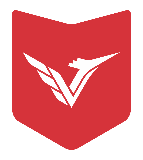 BIÊN NHẬN HỒ SƠ DỰ THI TUYỂN SINH CAO HỌC Họ và tên thí sinh:	Ngày sinh:	Nơi sinh:	Ngành đăng ký dự thi:HỒ SƠ GỒM CÓ:Đơn đăng ký dự thi;Sơ yếu lý lịch;Bản sao văn bằng tốt nghiệp Đại Học;Bản sao bảng điểm Đại học;Bản sao giấy khai sinh;Bản sao bảng điểm chuyển đổi;Bản sao văn bằng, chứng chỉ ngoại ngữ miễn thi Tiếng Anh;Bản sao các giấy tờ chứng nhận ưu tiên;Giấy xác nhận quá trình công tác;Giấy khám sức khỏe;Bốn hình (3x4);Hai bì thư có dán tem, ghi rõ địa chỉ người nhận.Chính quy;Chuyên tu;Khác:	Tại chức;Từ xa;Quản trị kinh doanhTài chính - Ngân hàngKỹ thuật Môi trườngKinh doanh thương mạiQuản lý Tài Nguyên môi TrườngKiến TrúcCông nghệ Sinh họcNgày …… tháng … năm 2019Thí sinh đăng ký dự thi(Ký và ghi rõ họ tên)Xác nhận của chính quyền địa phương(hoặc của cơ quan)…………..., ngày ……tháng……năm 2019Người khai(ký và ghi rõ họ tên)Quản trị kinh doanhTài chính - Ngân hàngKỹ thuật Môi trườngKinh doanh thương mạiQuản lý Tài Nguyên môi TrườngKiến TrúcCông nghệ Sinh họcBỘ GIÁO DỤC VÀ ĐÀO TẠOTRƯỜNG ĐẠI HỌC VĂN LANG¯¯¯¯¯¯¯¯¯¯¯¯¯¯¯¯¯¯¯¯Quản trị kinh doanhTài chính - Ngân hàngKỹ thuật Môi trườngKinh doanh thương mạiQuản lý Tài Nguyên môi TrườngKiến TrúcCông nghệ Sinh họcTp. HCM, ngày …… tháng …… năm 2019Người nhận hồ sơ